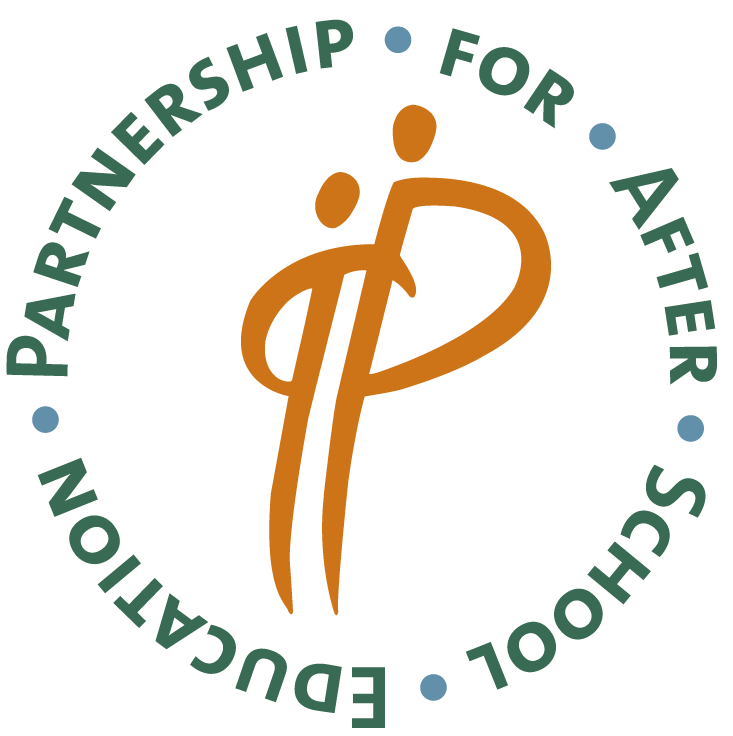 PASE PRESENTS!An opportunity to share research, curriculum and effective practices with afterschool providers.2018-2019 CALL FOR PROPOSALSDEADLINE: On-going and reviewed monthly.The Partnership for After School Education (PASE) is a child-focused organization that promotes and supports quality afterschool programs, particularly those serving young people from underserved communities.  An innovative pioneer in the development and advancement of the afterschool field, PASE was formed in 1993 to professionalize afterschool services so that providers could deliver consistent, high-quality programming to youth and increase their capacity to meet the needs of their communities.As capacity builder, convener, advocate and leader, we invite afterschool practitioners, researchers, evaluators, and other experts in afterschool, youth development, and education to submit proposals to offer a presentation that PASE will host and market to our network of over 5,000 afterschool educators  This is a unique opportunity to share your research, curriculum, or effective practice, or field test a new training you have developed.If you are interested in showcasing your work through PASE Presents!, please submit the application to dkim@pasesetter.org and attach presenter(s) resume(s) or organization’s brochure.Applications are accepted on a rolling basis and reviewed monthly. Questions?  Please call Delia Kim Sorto at (212) 571-2664.Partnership for After School Education (PASE)120 Broadway, Suite 230, New York, NY 10271P: 212-571-2664 www.pasesetter.org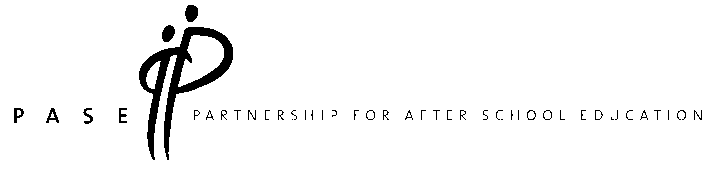 PASE PRESENTS! APPLICATIONContact Information:Presentation Format (Please check one):Which of the following best describes your goal? (Please check one)What topic area best describes your presentation?  (Please check one)Target Audience (Please check all that apply)What is the age group that your presentation/resource addresses? (Please check all that apply)What SACC topics does this presentation cover (if any)? (Please check all that apply)Will this presentation market a product (e.g. curriculum, consultant services, etc.)?   Yes			 NoIf yes, please describe:If yes, is there a fee? Yes			 NoIf yes, please describe the fee structure:Length of Presentation (Please check one) 1.5 hours  2.0 hours 2.5 hours 3.0 hours Reference:  Provide name and contact information of someone who can attest to the presenter’s/organization’s facilitation/training expertise and/or knowledge of proposed topic.  Submit Application with presenter(s) resume or organization’s brochure, via email, to:Delia Kim Sortodkim@pasesetter.orgFull Name: Title: Organization/Affiliation: Phone: Email: Interactive WorkshopLecture-Style PresentationGuided DiscussionFocus GroupOther (Specify)   Market a product (e.g. curriculum, consultant services, etc.) that is provided for a feeDemonstrate a curriculum that is available for free to the afterschool fieldShare researchPresent an effective practiceField test a new training you have developedOther (Specify)  Academic LearningAdvocacy/Community OrganizingAfterschool Outcomes and ImpactArtsChild DevelopmentCollege and Career PreparationFamily EngagementGender-Specific ProgrammingGlobal LearningHealth and/or SafetyImmigrant ServicesLeadership and ManagementMedia/Digital Literacy Mental Health Mentoring Physical FitnessProgram DesignService Learning Social/Emotional LearningSTEM (Specify Area) Summer LearningTutoring/Homework HelpYouth Leadership Other: (Specify) Upper-Level Administrators (i.e. executive/senior managers) Mid-Level Administrators (i.e. managers of one or more program sites) Direct-Service (i.e. work directly with children/youth.) Should not target if marketing a product/service for a feeCapacity-Builders (i.e. professional development, technical assistance, program monitors, evaluators, researchers) Other (Specify)  School-aged (Grades K-5) Middle School (Grades 6-8) High School (Grades 9-12)College and Young Adults 15263748Not sure/ Not applicableTitle of Presentation: Description of PresentationPresentation Outcomes: Please specify three participant outcomes of your session. As a result of this session, participants will...1)  2) 3) Agenda Outline  (Describe or attach presentation/training techniques and activities planned)Presenter(s) Name, Title, and Email Address:Presenter(s) Bio:Reference Name: Organization/Affiliation: Phone: Email: 